МИНИСТЕРСТВО СЕЛЬСКОГО ХОЗЯЙСТВА ВОРОНЕЖСКОЙ ОБЛАСТИПРИКАЗот 17 января 2024 г. N 60-01-11/3ОБ УТВЕРЖДЕНИИ ПОЛОЖЕНИЯ ОБ ОБЩЕСТВЕННОМ СОВЕТЕПРИ МИНИСТЕРСТВЕ СЕЛЬСКОГО ХОЗЯЙСТВА ВОРОНЕЖСКОЙ ОБЛАСТИВ соответствии с Федеральным законом от 21.07.2014 N 212-ФЗ "Об основах общественного контроля в Российской Федерации", Законом Воронежской области от 05.06.2015 N 103-ОЗ "О регулировании отдельных вопросов осуществления общественного контроля в Воронежской области", постановлением Правительства Воронежской области от 23.04.2019 N 399 "О Порядке образования общественных советов при исполнительных органах государственной власти Воронежской области" и в целях осуществления общественного контроля за деятельностью министерства сельского хозяйства Воронежской области приказываю:1. Утвердить Положение об общественном совете при министерстве сельского хозяйства Воронежской области согласно приложению к настоящему приказу.2. Признать утратившими силу приказы департамента аграрной политики Воронежской области:- от 17.09.2019 N 60-01-10/167 "Об утверждении Положения об общественном совете при департаменте аграрной политики Воронежской области";- от 04.05.2023 N 60-01-11/66 "О внесении изменений в приказ департамента аграрной политики Воронежской области от 17.09.2019 N 60-01-10/167".3. Контроль за исполнением настоящего приказа оставляю за собой.МинистрА.Ф.САПРОНОВПриложениеУтвержденоприказомминистерства сельского хозяйстваВоронежской областиот 17.01.2024 N 60-01-11/3ПОЛОЖЕНИЕОБ ОБЩЕСТВЕННОМ СОВЕТЕ ПРИ МИНИСТЕРСТВЕ СЕЛЬСКОГО ХОЗЯЙСТВАВОРОНЕЖСКОЙ ОБЛАСТИ1. Общие положения1.1. Настоящее Положение об общественном совете при министерстве сельского хозяйства Воронежской области (далее - Положение) определяет компетенцию, порядок формирования и деятельности общественного совета при министерстве сельского хозяйства Воронежской области (далее - общественный совет, министерство), требования к кандидатурам в состав общественного совета, порядок взаимодействия министерства с Общественной палатой Воронежской области при формировании состава общественного совета, порядок досрочного прекращения деятельности членов общественного совета.1.2. Общественный совет призван обеспечить учет потребностей и интересов граждан Российской Федерации, защиту прав и свобод граждан Российской Федерации и прав общественных объединений, негосударственных некоммерческих организаций при осуществлении государственной политики в части, относящейся к сфере деятельности министерства, а также в целях осуществления общественного контроля за деятельностью министерства.1.3. Общественный совет является постоянно действующим консультативно-совещательным органом при министерстве.1.4. Решения, принятые на заседаниях общественного совета, носят рекомендательный характер.1.5. В своей деятельности общественный совет руководствуется Федеральным законом от 21.07.2014 N 212-ФЗ "Об основах общественного контроля в Российской Федерации", Законом Воронежской области от 05.06.2015 N 103-ОЗ "О регулировании отдельных вопросов осуществления общественного контроля в Воронежской области", постановлением Правительства Воронежской области от 23.04.2019 N 399 "О Порядке образования общественных советов при исполнительных органах государственной власти Воронежской области", иными нормативными правовыми актами Российской Федерации и Воронежской области, а также настоящим Положением.2. Компетенция и порядок деятельности общественного совета2.1. Общественный совет содействует учету прав и законных интересов общественных объединений, правозащитных, религиозных и иных организаций при общественной оценке деятельности министерства.2.2. Общественный совет имеет право:- осуществлять общественный контроль в формах, предусмотренных Федеральным законом от 21.07.2014 N 212-ФЗ "Об основах общественного контроля в Российской Федерации" и другими федеральными законами;- выступать в качестве инициатора, организатора мероприятий, проводимых при осуществлении общественного контроля, а также участвовать в проводимых мероприятиях;- запрашивать в соответствии с законодательством Российской Федерации у органов государственной власти, органов местного самоуправления, государственных и муниципальных организаций, иных органов и организаций, осуществляющих в соответствии с федеральными законами отдельные публичные полномочия, необходимую для осуществления общественного контроля информацию, за исключением информации, содержащей сведения, составляющие государственную тайну, сведения о персональных данных, и информации, доступ к которой ограничен федеральными законами;- посещать в случаях и порядке, которые предусмотрены федеральными законами, законами субъектов Российской Федерации, муниципальными нормативными правовыми актами, соответствующие органы государственной власти, органы местного самоуправления, государственные и муниципальные организации, иные органы и организации, осуществляющие в соответствии с федеральными законами отдельные публичные полномочия;- подготавливать по результатам осуществления общественного контроля итоговый документ (далее - протокол) и направлять его на рассмотрение в органы государственной власти, органы местного самоуправления, государственные и муниципальные организации, иные органы и организации, осуществляющие в соответствии с федеральными законами отдельные публичные полномочия, и в средства массовой информации;- в случае выявления фактов нарушения прав и свобод человека и гражданина, прав и законных интересов общественных объединений и иных негосударственных некоммерческих организаций направлять в соответствии с федеральным законодательством материалы, полученные в ходе осуществления общественного контроля, Уполномоченному по правам человека в Российской Федерации, Уполномоченному при Президенте Российской Федерации по правам ребенка, Уполномоченному при Президенте Российской Федерации по защите прав предпринимателей, уполномоченным по правам человека, по правам ребенка, по защите прав предпринимателей в Воронежской области и в органы прокуратуры;- обращаться в суд в защиту прав неопределенного круга лиц, прав и законных интересов общественных объединений и иных негосударственных некоммерческих организаций в случаях, предусмотренных федеральными законами;- пользоваться иными правами, предусмотренными законодательством Российской Федерации.2.3. Порядок работы общественного совета регулируется статьей 8 Закона Воронежской области от 05.06.2015 N 103-ОЗ "О регулировании отдельных вопросов осуществления общественного контроля в Воронежской области".2.4. Основной формой деятельности общественного совета являются заседания, которые проводятся по мере необходимости, но не реже одного раза в три месяца.2.5. Председатель общественного совета:- организует работу общественного совета;- определяет дату, время и место проведения заседаний общественного совета;- утверждает повестку дня заседаний общественного совета;- определяет порядок ведения и ведет заседания общественного совета;- подписывает протоколы заседаний общественного совета.2.6. Секретарь общественного совета:- формирует повестку дня заседаний общественного совета;- уведомляет членов общественного совета о дате, времени и месте проведения заседаний общественного совета;- контролирует своевременное представление материалов и документов для рассмотрения на заседаниях общественного совета;- оформляет и направляет для подписания председателю общественного совета протоколы заседаний общественного совета.2.7. Члены общественного совета:- участвуют в заседаниях общественного совета лично, выступают и вносят предложения по обсуждаемым вопросам;- в случае невозможности присутствия на заседании не позднее чем за 2 дня извещают об этом секретаря общественного совета. При этом член общественного совета вправе изложить свое мнение по рассматриваемым вопросам в письменной форме, которое доводится до участников заседания общественного совета и отражается в протоколе.2.8. В случае отсутствия на заседании общественного совета секретаря общественного совета его функции полностью или частично возлагаются председателем общественного совета на одного из членов общественного совета.2.9. Заседание общественного совета правомочно, если на нем присутствует не менее половины членов общественного совета.2.10. Решения общественного совета по вопросам, рассматриваемым на его заседаниях, принимаются большинством голосов присутствующих на его заседании членов общественного совета.2.11. При равенстве голосов принятым считается решение, за которое проголосовал председательствующий на заседании общественного совета.2.12. Решения, принятые на заседаниях общественного совета, оформляются протоколом. Протокол подписывается председательствующим на заседании общественного совета и секретарем общественного совета.2.13. Протокол, подготовленный общественным советом по результатам общественного контроля, направляется секретарем общественного совета в течение пяти рабочих дней со дня его подписания председательствующим на заседании общественного совета на рассмотрение в министерство, подведомственные министерству организации, иные органы и организации, осуществляющие в соответствии с федеральными законами отдельные публичные полномочия, а также обнародуется в иных формах, предусмотренных федеральным законодательством.2.14. Организационное и информационное обеспечение деятельности общественного совета осуществляет министерство.3. Порядок формирования совета.Порядок взаимодействия министерства с Общественной палатойВоронежской области при формировании составаобщественного совета3.1. Общественный совет формируется министерством по предложению совета Общественной палаты Воронежской области.3.2. Предложение совета Общественной палаты Воронежской области о создании общественного совета, направленное министру сельского хозяйства Воронежской области (далее - министр), подлежит обязательному рассмотрению.3.3. Министр не позднее двадцати рабочих дней со дня получения указанного предложения направляет совету Общественной палаты Воронежской области уведомление о согласии либо об отказе (в случае если общественный совет уже создан) образовать общественный совет.3.4. Общественный совет образуется не позднее пятидесяти рабочих дней со дня поступления совету Общественной палаты Воронежской области уведомления о согласии образовать общественный совет.3.5. Состав общественного совета формируется министерством совместно с Общественной палатой Воронежской области на конкурсной основе. Организатором конкурса является Общественная палата Воронежской области.3.6. Состав общественного совета, сформированный из числа кандидатур, отобранных на конкурсной основе, утверждается приказом министерства по согласованию с советом Общественной палаты Воронежской области.3.7. Численный состав совета формируется в количестве от 10 до 15 человек.3.8. Срок полномочий членов общественного совета составляет три года с момента проведения первого заседания общественного совета вновь сформированного состава.3.9. Членами общественного совета из своего состава большинством голосов избираются председатель общественного совета и секретарь общественного совета.4. Требования к кандидатурам в состав общественного совета4.1. Членом общественного совета при министерстве может стать гражданин Российской Федерации, достигший возраста 18 лет, проживающий на территории Воронежской области, имеющий опыт работы и (или) общественной деятельности в сферах, связанных с направлениями деятельности министерства, не менее трех лет.4.2. В состав общественного совета не могут входить лица, замещающие государственные должности Российской Федерации или Воронежской области, должности государственной службы Российской Федерации и Воронежской области, и лица, замещающие муниципальные должности и должности муниципальной службы, а также другие лица, которые в соответствии с Федеральным законом от 04.04.2005 N 32-ФЗ "Об Общественной палате Российской Федерации" не могут быть членами Общественной палаты Российской Федерации.4.3. Правом выдвижения кандидатур в члены совета обладают общественные объединения и иные негосударственные некоммерческие организации, целями деятельности которых являются представление или защита общественных интересов и (или) выполнение экспертной работы в сфере общественных отношений.5. Порядок досрочного прекращения деятельности членов совета5.1. Полномочия члена общественного совета прекращаются досрочно в случае наступления обстоятельств, установленных Федеральным законом от 04.04.2005 N 32-ФЗ "Об Общественной палате Российской Федерации" и Законом Воронежской области от 05.06.2015 N 103-ОЗ "О регулировании отдельных вопросов осуществления общественного контроля в Воронежской области".5.2. Обстоятельства, свидетельствующие о невозможности члена общественного совета осуществлять свою дальнейшую деятельность в составе общественного совета, должны быть документально подтверждены компетентными органами государственной власти и (или) организациями.5.3. Решение вопроса о досрочном прекращении полномочий члена общественного совета рассматривается на ближайшем заседании общественного совета.5.4. Решение общественного совета о досрочном прекращении полномочий члена общественного совета доводится до министерства для принятия окончательного решения.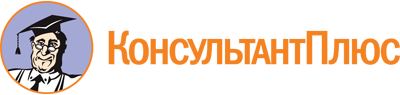 Приказ Минсельхоза ВО от 17.01.2024 N 60-01-11/3
"Об утверждении Положения об общественном совете при министерстве сельского хозяйства Воронежской области"Документ предоставлен КонсультантПлюс

www.consultant.ru

Дата сохранения: 16.06.2024
 